АДМИНИСТРАЦИЯ ТУРУХАНСКОГО СЕЛЬСОВЕТАТУРУХАНСКОГО РАЙОНА КРАСНОЯРСКОГО КРАЯП О С Т А Н О В Л Е Н И ЕО внесении изменений в постановление Администрации Туруханского сельсовета от 07.10.2014 № 159 «Об утверждении перечня должностей муниципальной службы, при назначении на которые граждане и при замещении которых муниципальные служащие Администрации Туруханского сельсовета обязаны представлять сведения о своих доходах, об имуществе и обязательствах имущественного характера, а также сведения о доходах, об имуществе и обязательствах имущественного характера своих супруги (супруга) и несовершеннолетних детей»В целях реализации п. 3 Указа Президента Российской Федерации от 18.05.2009г.  № 557 «Об утверждении перечня должностей федеральной государственной службы, при назначении на которые граждане и при замещении которых федеральные государственные служащие обязаны представлять сведения о своих доходах, об имуществе и обязательствах имущественного характера, а также сведения о доходах, об имуществе и обязательствах имущественного характера своих супруги (супруга) и несовершеннолетних детей», в соответствии со ст. 8 Федерального закона от 25.12.2008г. № 273-ФЗ «О противодействии коррупции», п.п. 8 п. 1 ст. 12, ст. 15 Федерального закона от 02.03.2007г. № 25-ФЗ «О муниципальной службе в Российской Федерации», руководствуясь заключением Управления Губернатора Красноярского края по организации взаимодействия с органами местного самоуправления от 25.11.2016 №  24-014366, ст.ст. 47,50 Устава Туруханского сельсовета ПОСТАНОВЛЯЮ:1. Приложение к постановлению  Администрации  Туруханского сельсовета от 07.10.2014 № 159 «Об утверждении перечня должностей муниципальной службы, при назначении на которые граждане и при замещении которых муниципальные служащие Администрации Туруханского сельсовета обязаны представлять сведения о своих доходах, об имуществе и обязательствах имущественного характера, а также сведения о доходах, об имуществе и обязательствах имущественного характера своих супруги (супруга) и несовершеннолетних детей», изложить в новой редакции (прилагается).2. Контроль исполнения постановления возложить на начальника организационно-правового отдела Администрации Туруханского сельсовета Потапову Г.К.3. Постановление вступает в силу со дня опубликования в  газете «Наш Туруханск - Ведомости» и подлежит размещению в сети Интернет.Исполняющий обязанностиглавы Туруханского  сельсовета 						М.А. КанаевПриложение к постановлению Администрации  Туруханского сельсовета от 08.12.2016 № 249ПЕРЕЧЕНЬДОЛЖНОСТЕЙ МУНИЦИПАЛЬНОЙ СЛУЖБЫ, ПРИ НАЗНАЧЕНИИ НА КОТОРЫЕГРАЖДАНЕ И ПРИ ЗАМЕЩЕНИИ КОТОРЫХ МУНИЦИПАЛЬНЫЕ СЛУЖАЩИЕАДМИНИСТРАЦИИ ТУРУХАНСКОГО СЕЛЬСОВЕТА ОБЯЗАНЫ ПРЕДСТАВЛЯТЬСВЕДЕНИЯ О СВОИХ ДОХОДАХ, ОБ ИМУЩЕСТВЕ И ОБЯЗАТЕЛЬСТВАХИМУЩЕСТВЕННОГО ХАРАКТЕРА, А ТАКЖЕ СВЕДЕНИЯ О ДОХОДАХ,ОБ ИМУЩЕСТВЕ И ОБЯЗАТЕЛЬСТВАХ ИМУЩЕСТВЕННОГО ХАРАКТЕРАСВОИХ СУПРУГИ (СУПРУГА) И НЕСОВЕРШЕННОЛЕТНИХ ДЕТЕЙВ Перечень должностей муниципальной службы, при назначении на которые граждане и при замещении которых муниципальные служащие Администрации Туруханского сельсовета обязаны представлять сведения о своих доходах, об имуществе и обязательствах имущественного характера, а также сведения о доходах, об имуществе и обязательствах имущественного характера своих супруги (супруга) и несовершеннолетних детей, включаются муниципальные должности  отнесенные:-к группам главных должностей муниципальной службы категории "руководители";-к группам ведущих и старших должностей муниципальной службы категории "специалисты";-к группам ведущих и старших должностей категории "обеспечивающие специалисты".08.12.2016               с. Туруханск№249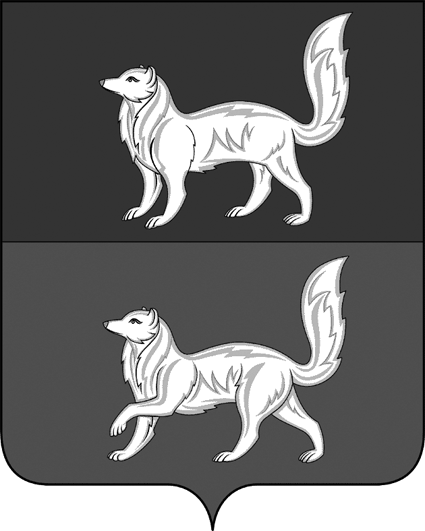 